Principal de fachadaFábrica ladrillo Klinker caravista blanco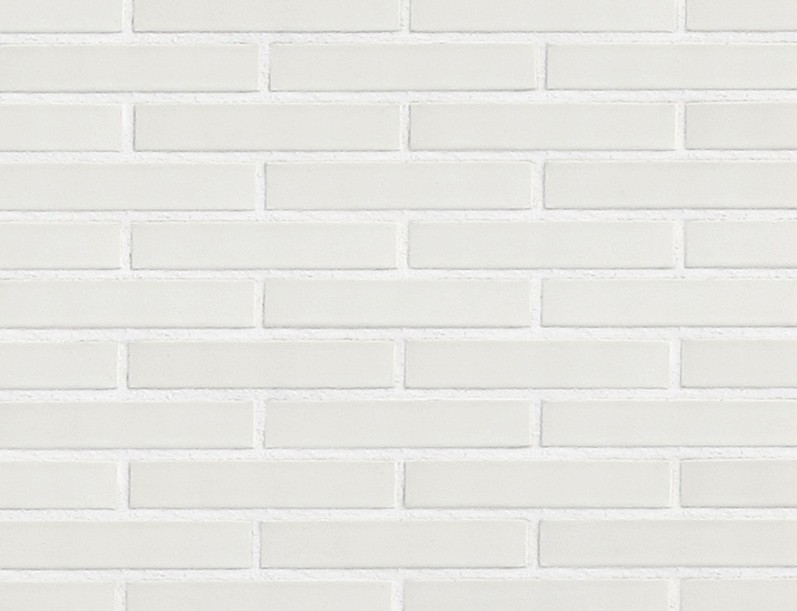 Secundario de fachadaRevestimiento hidrófugo color gris antracita RAL 7016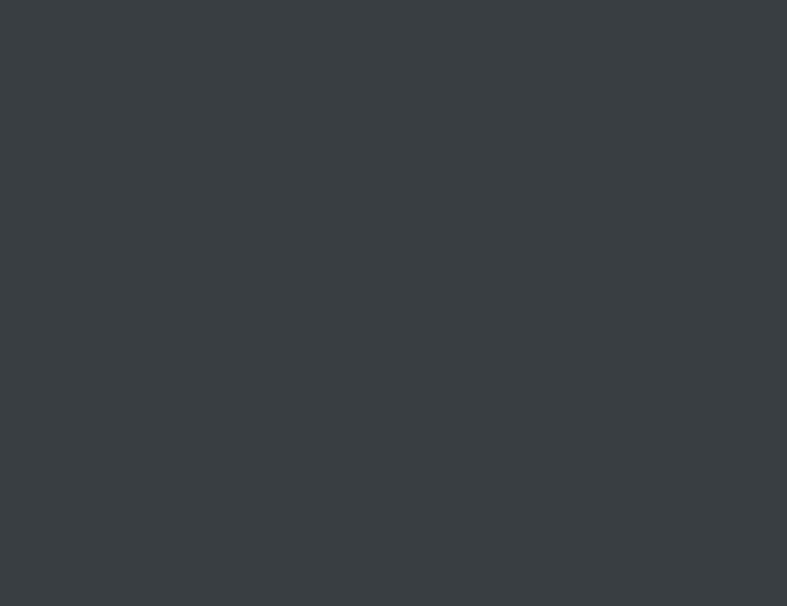 Moldura de fachadaChapa de Alucobond Gold Metallic 601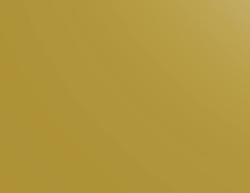 Fachada en galerías y otros exterioresMortero monocapa blanco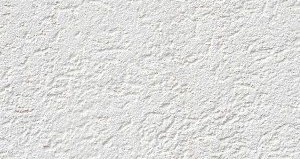 Revestimiento 1 de fachada de patioChapa Europerfil Minionda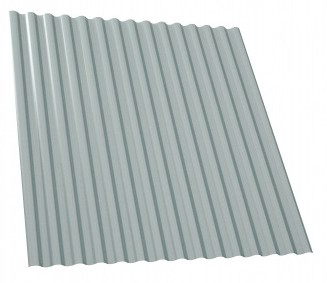 Revestimiento 2 de fachada de patioChapa Europerfil Euroline 12 (para fachada)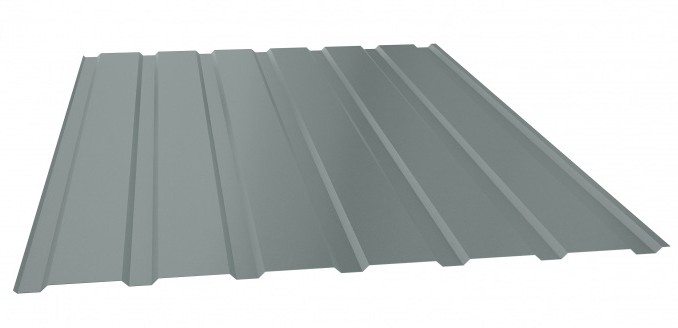 Revestimiento interior de zaguánXlight Code Grey Nature 300x100 cm (vertical)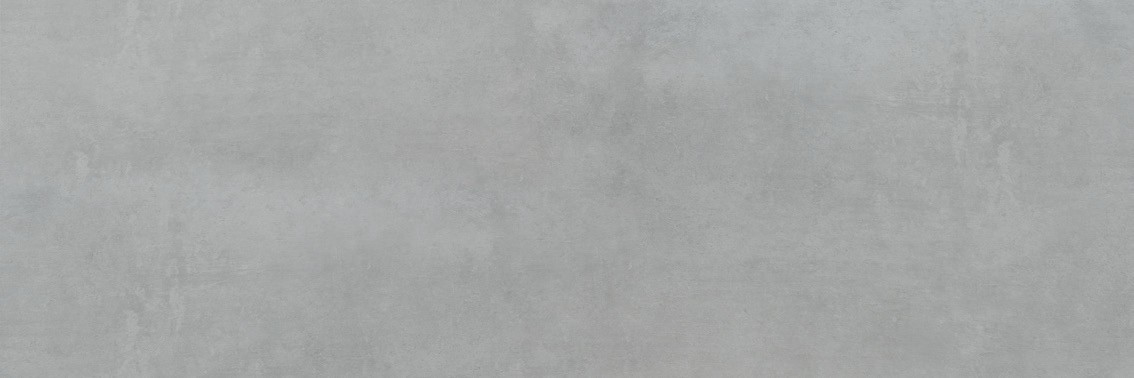 En salón y vestidor de vivienda, puntualmenteMadera laminada en roble natural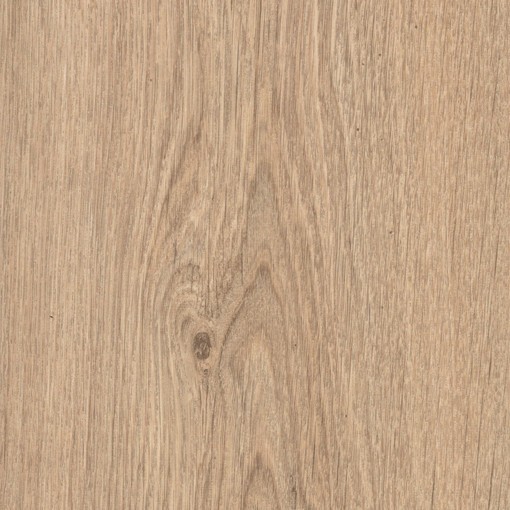 En baño principal y paredes de cocina sin encimeraAlicatado Ródano Acero 90x31 cm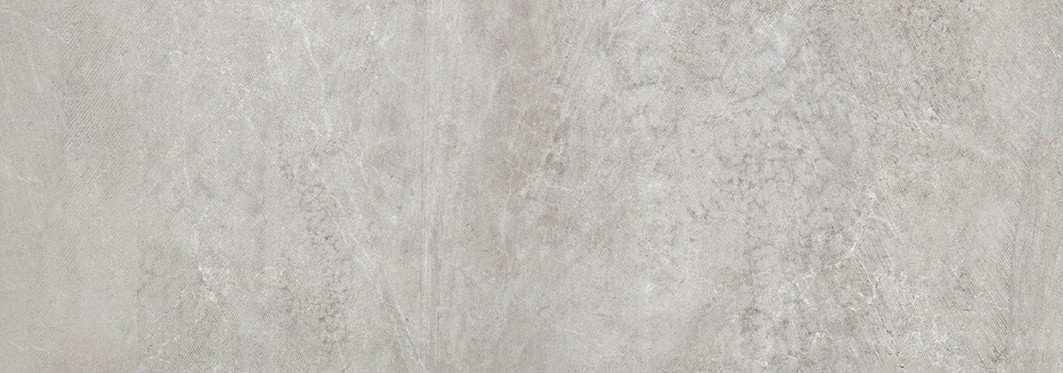 En paredes de ducha de baño principalAlicatado Mosaico Ródano Acero 90x31 cm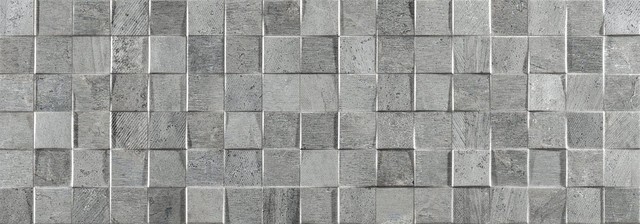 En resto de baños y/o aseosAlicatado Dover Caliza 90x31 cm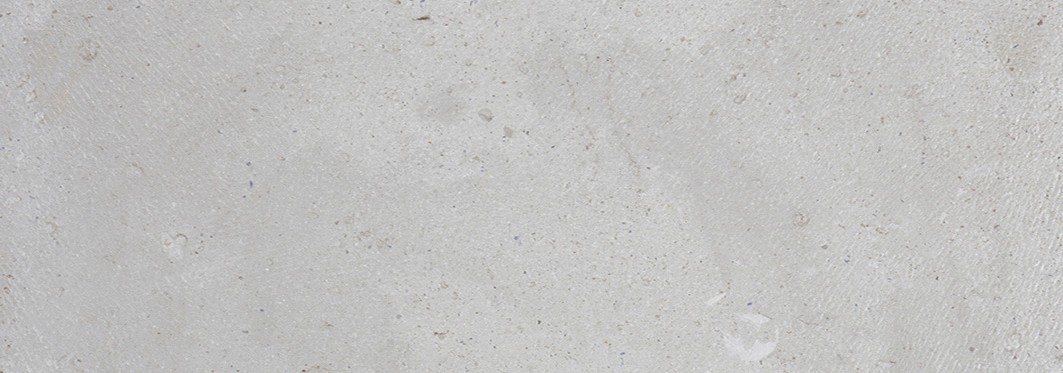 En paredes de ducha o bañera de resto de bañosAlicatado Dover Modern line Caliza 90x31 cm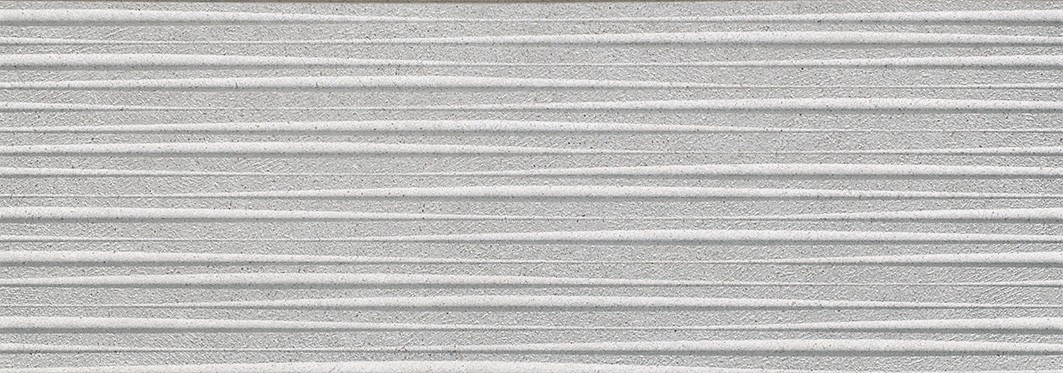 En paredes de cocina con encimeraAlicatado Marmi china blanco rectificado 31x59,6 cm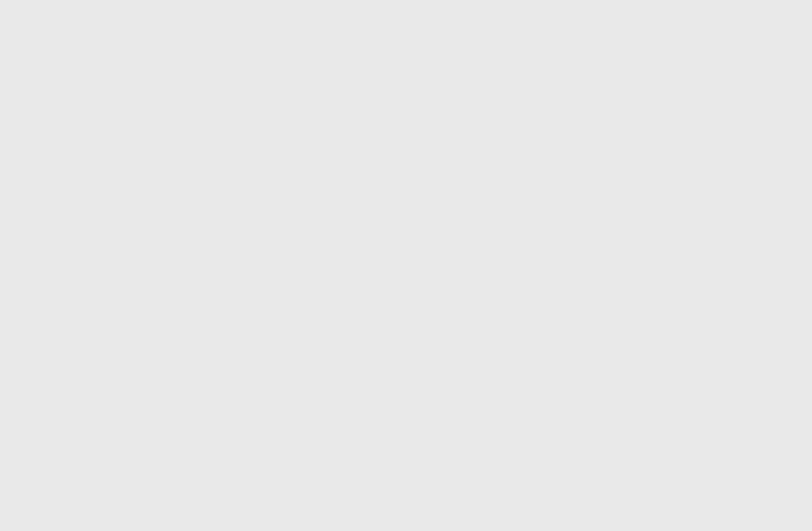 En resto de viviendaPintura plástica blanco roto RAL 9018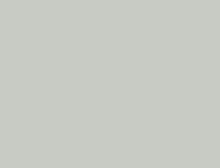 En zonas comunes (salvo zaguán), trasteros y garajesPintura plástica lisa blanco mateEn fachada de áticos (dando a terraza)Panelado de Trespa blanca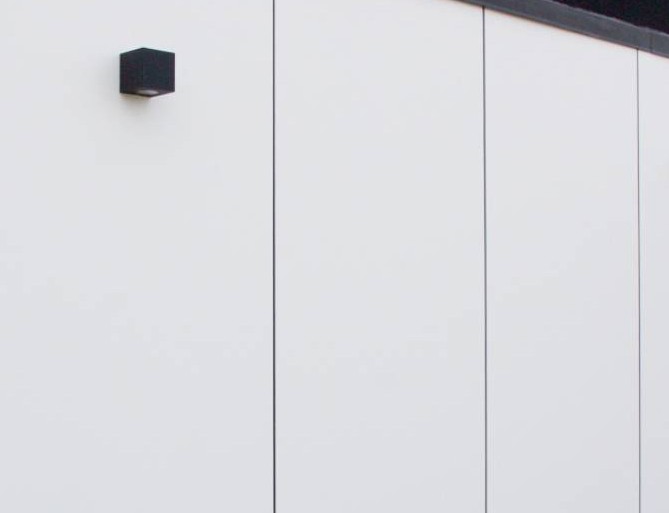 En baño principalBaldosas Ródano Acero rectificado 44,3x44,3 cm (gama alta)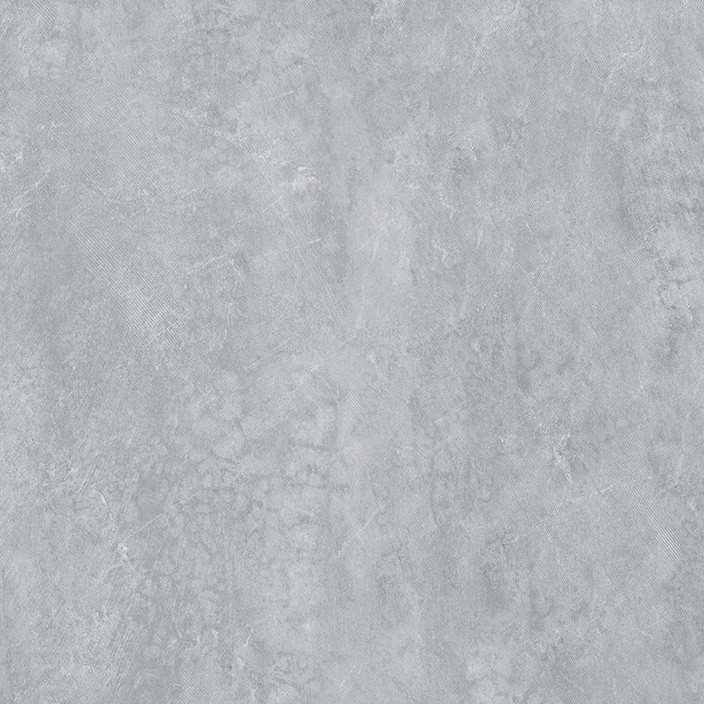 En cocinaBaldosas Ródano Acero no rectificado 44x44 cmEn resto de bañosBaldosas Dover Caliza 44,3x44,3 cm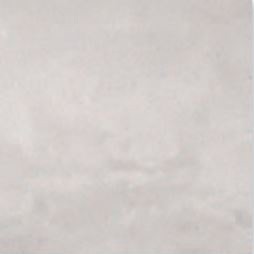 Suelo laminado AC4 Residence Roble (1 lama)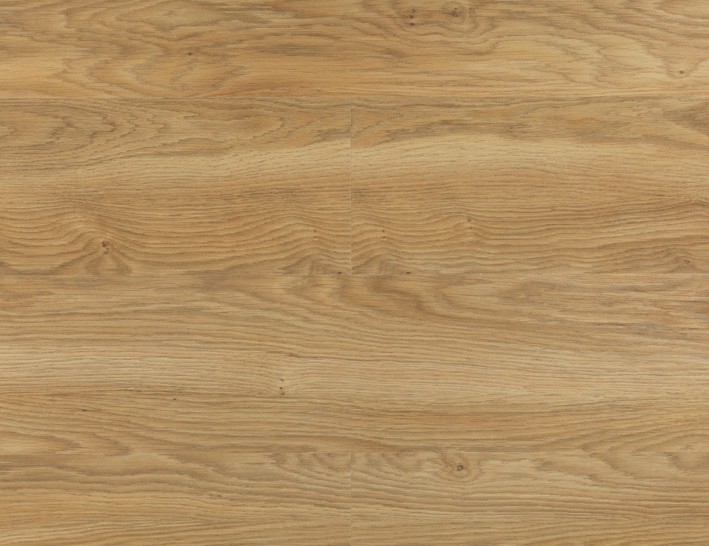 Excepto en cocina, baños y aseosSuelo laminado AC4 Residence Iowa (1 lama)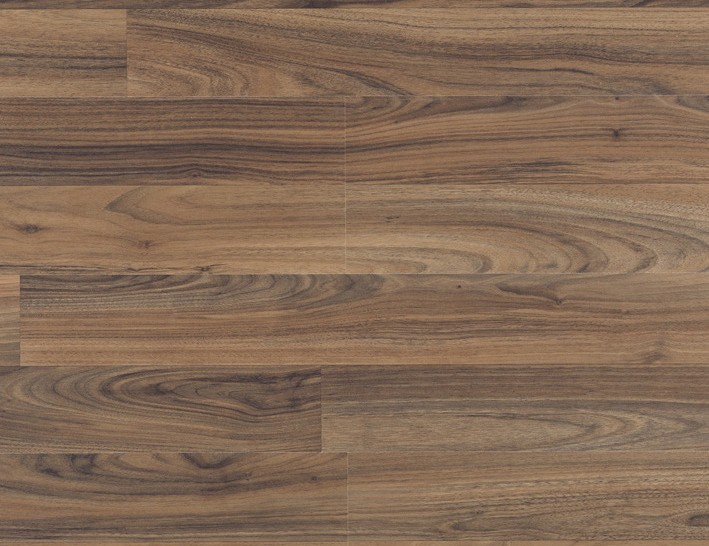 Excepto en cocina, baños y aseosSuelo laminado AC4 Residence Nogal (1 lama)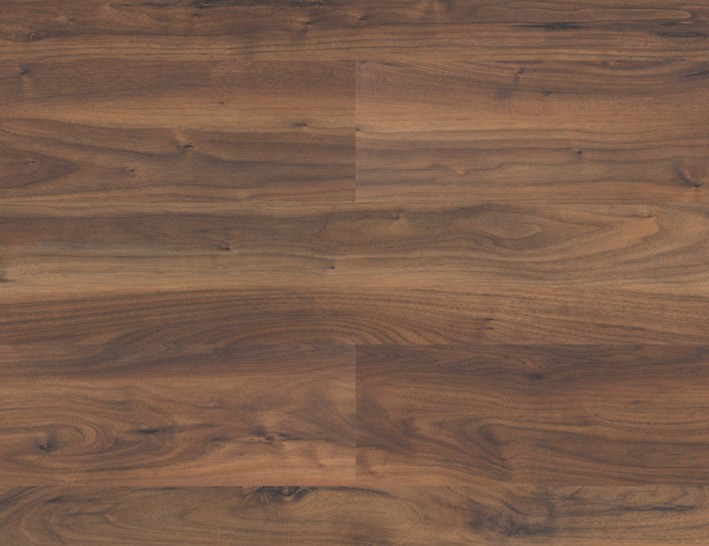 Suelo laminado AC4 Residence Arizona (1 lama)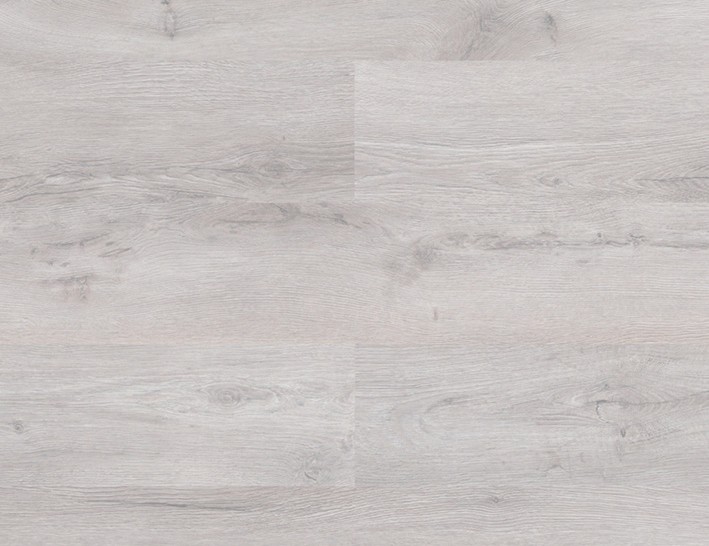 Excepto en cocina, baños y aseosSuelo laminado AC4 Residence Anti R. Decape (1 lama)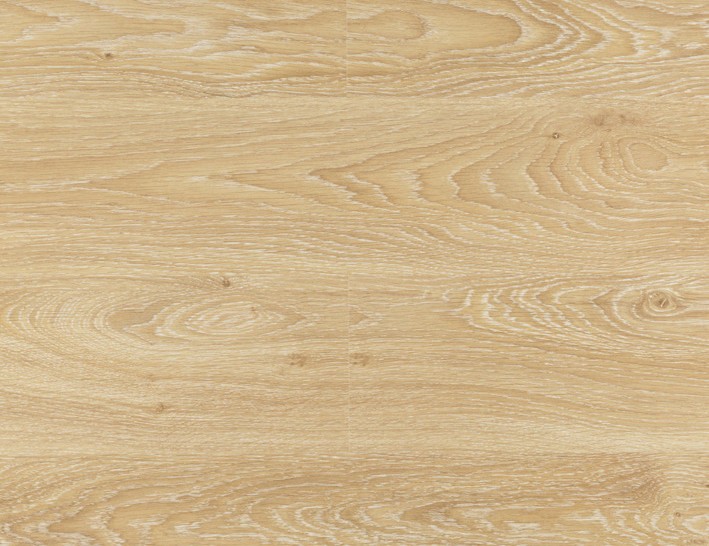 En zonas comunes salvo zaguánBaldosas Granito negro 30x60 cm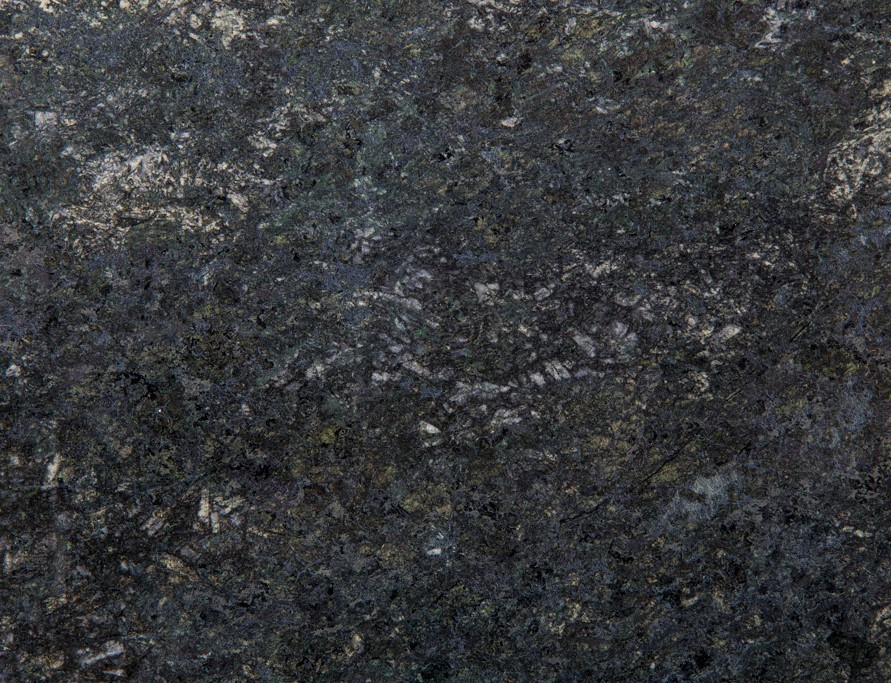 En aparcamientos y trasterosHormigón fratasado con pintura epoxi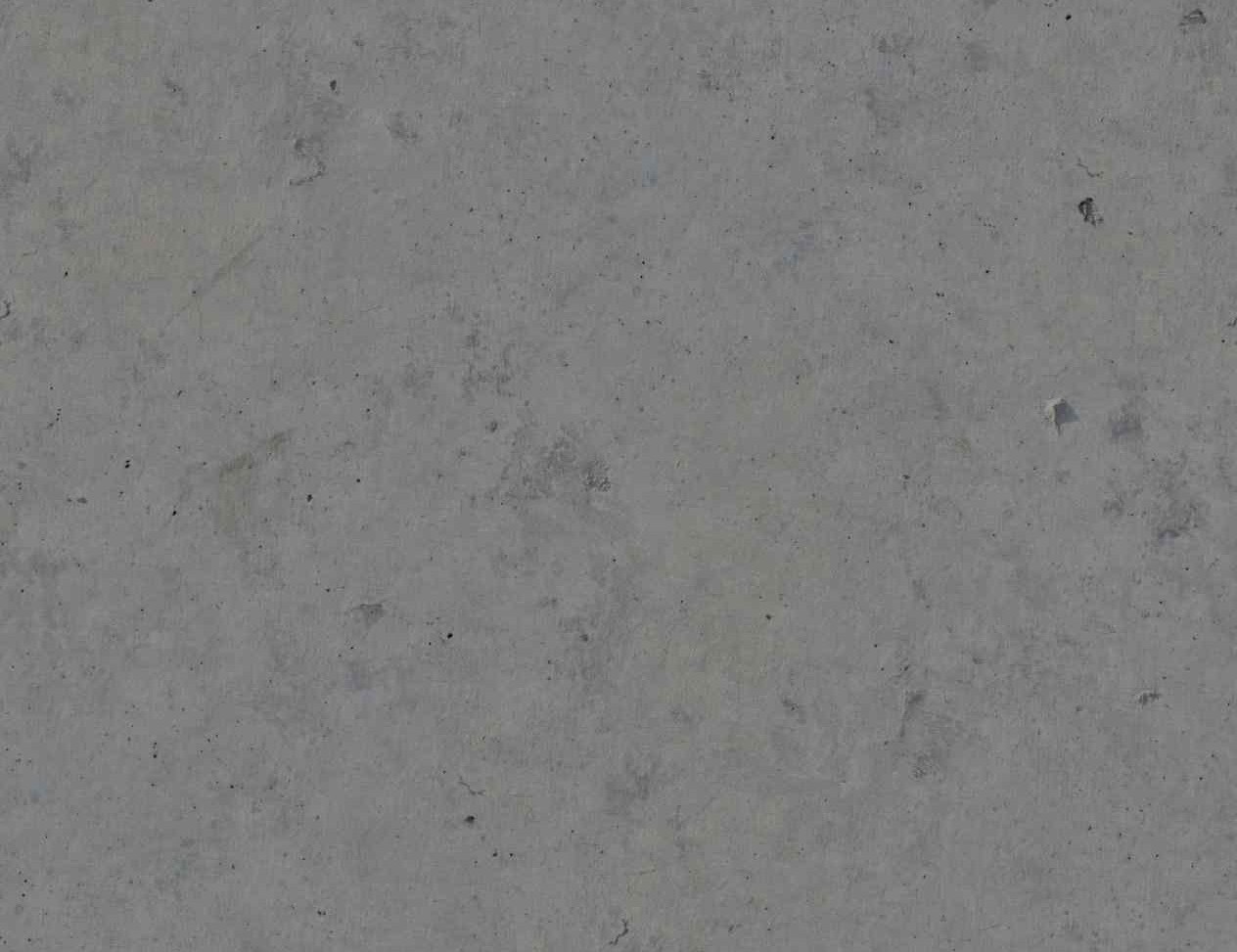 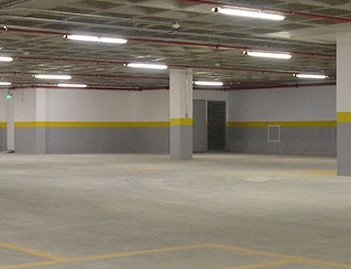 En patiosPavimento hidráulico gris sobre plots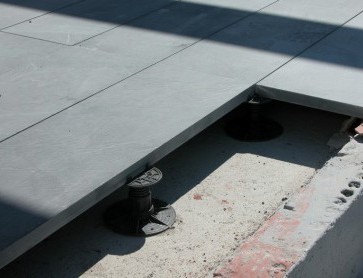 En cubierta transitable y galeríasPavimento hidráulico gris adherido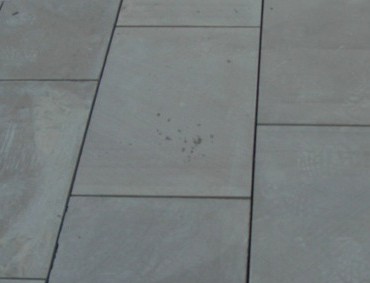 En zaguán y terrazas de áticosPavimento imitación STARWOOD Tanzania Taupe o similar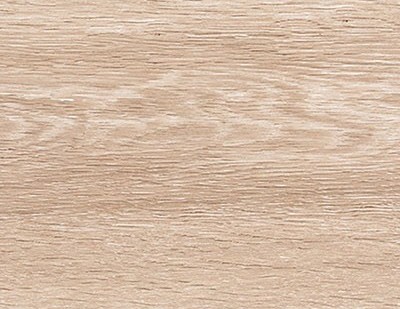 En baños y aseosSistema Thu de lamas metálicas desmontables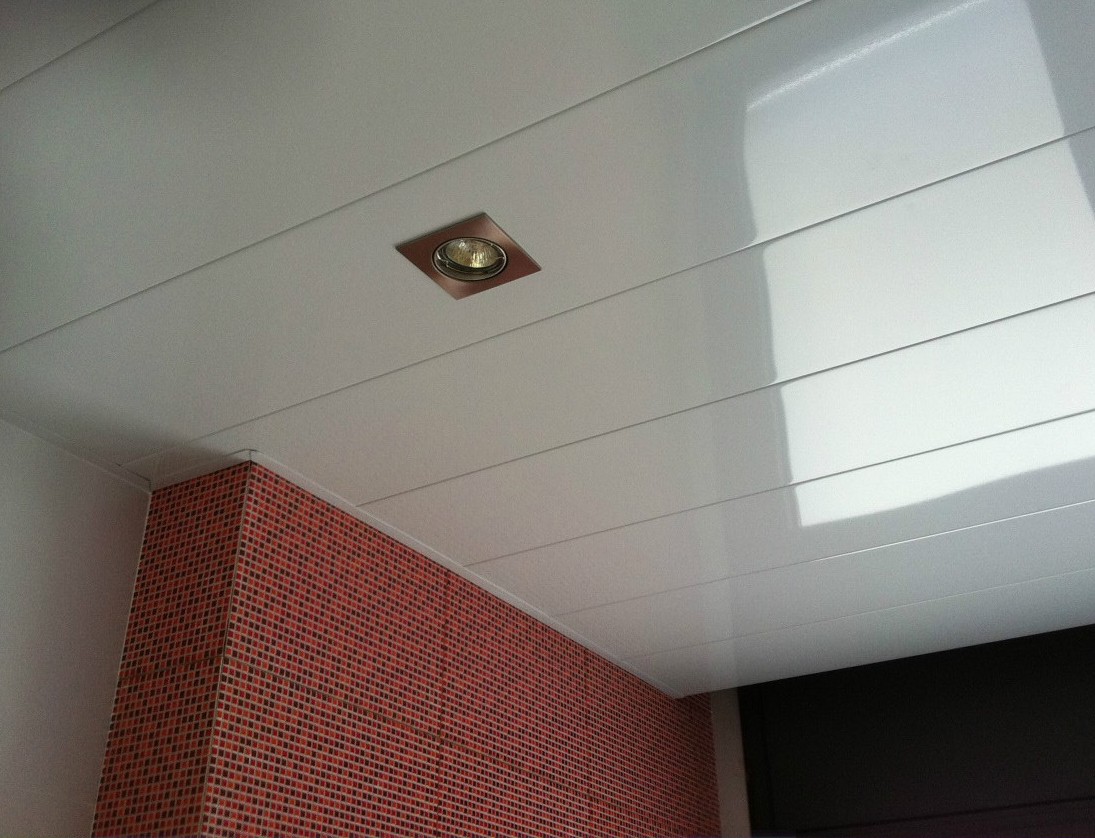 En zaguánTecho acústico Pladur FON de perforación cuadrada uniforme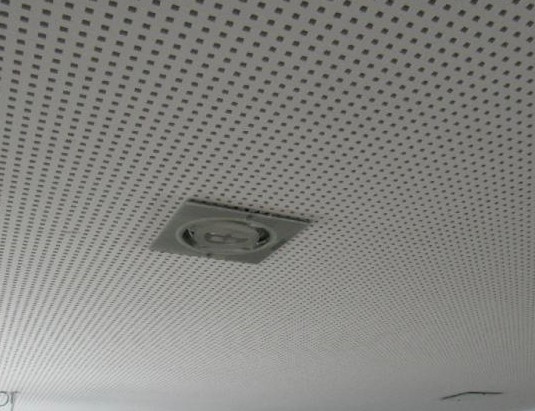 En resto de interioresPlacas de yeso laminado Pladur blanco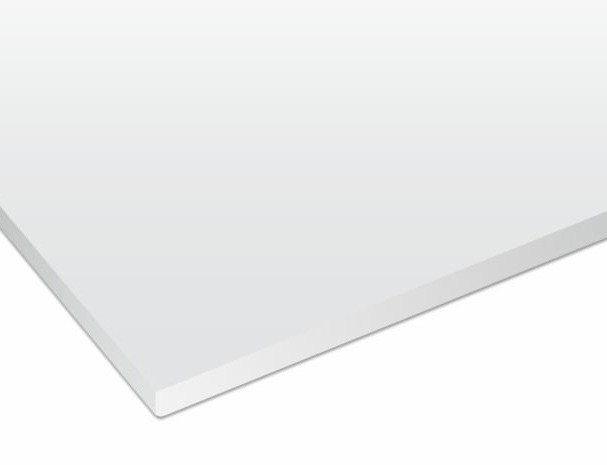 En ventanas y puertas acristaladasCarpintería RPT de aluminio lacado en gris antracita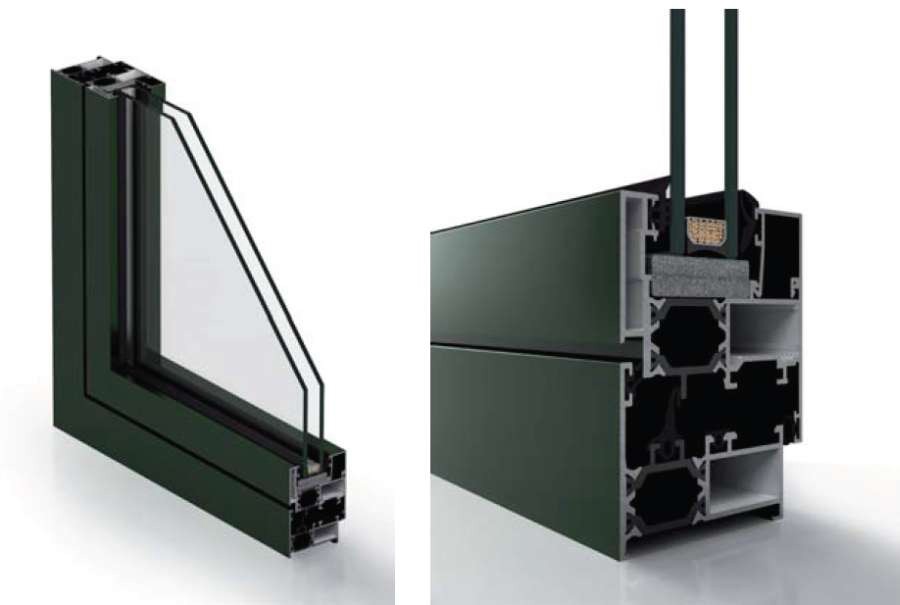 En puertas de acceso a viviendaPuerta acorazada Dierre Sparta 5 madera melaminada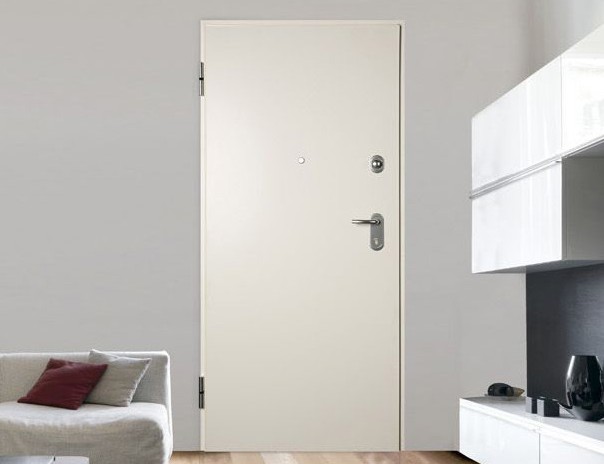 En puertas de vivienda junto a paredes blanco rotoPuertas interiores lacadas en blanco roto RAL 9018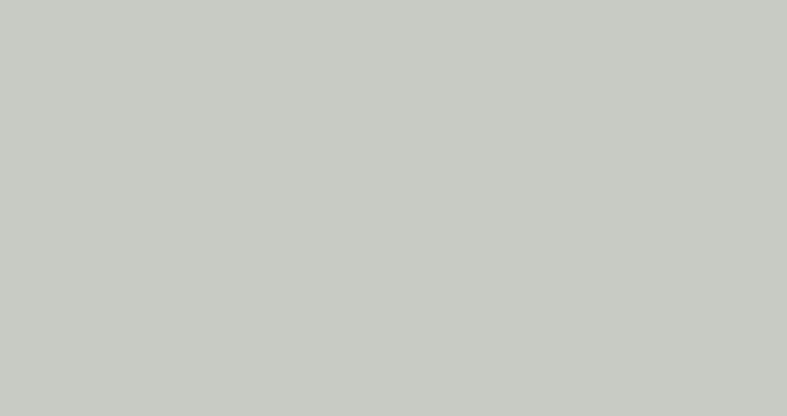 En fachada, en huecos de ventana (salvo áticos)Barandilla superpuesta de vidrio templado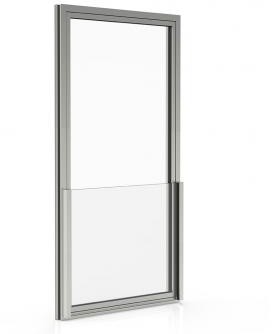 En baño no principalBañera de acero Acore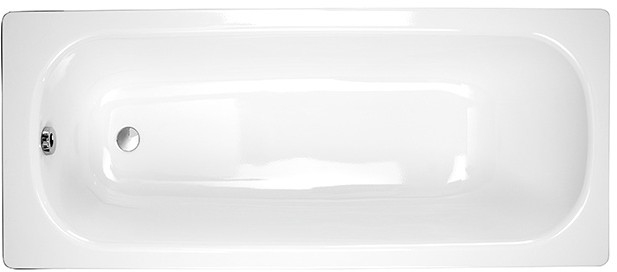 En baños y aseos sin lavabo sobre encimeraMueble de baño serie Espacio y lavabo Gel Coat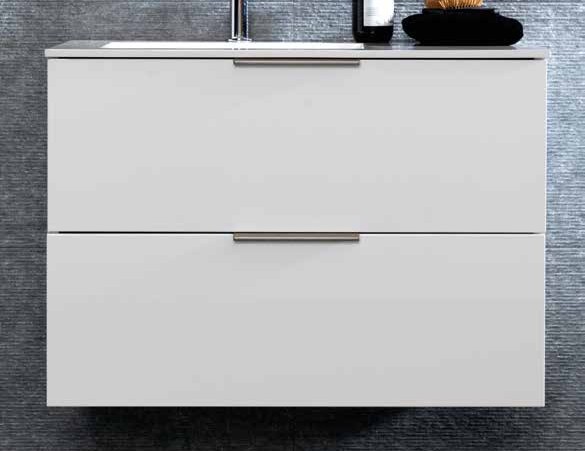 En baño principal con lavabo sobre encimeraLavabo serie Square para semiencastrar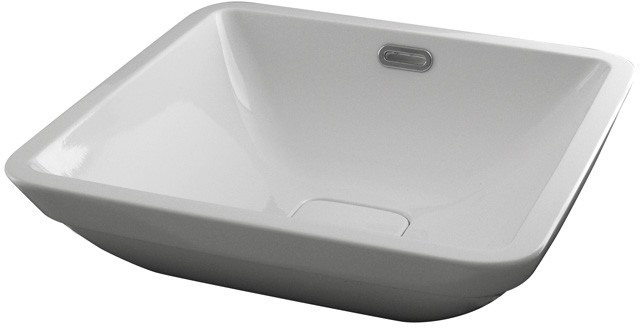 En baños y aseosInodoro S-V Urban-C blanco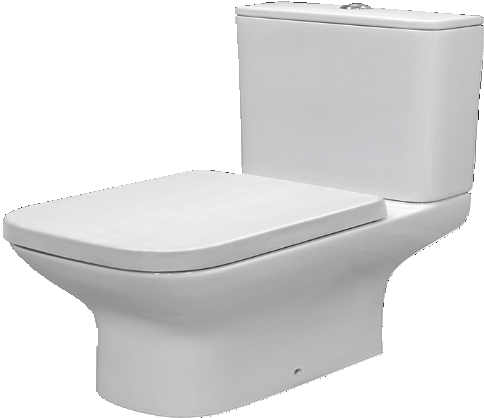 En baños y aseosBidé a tierra BTW Urban-C blanco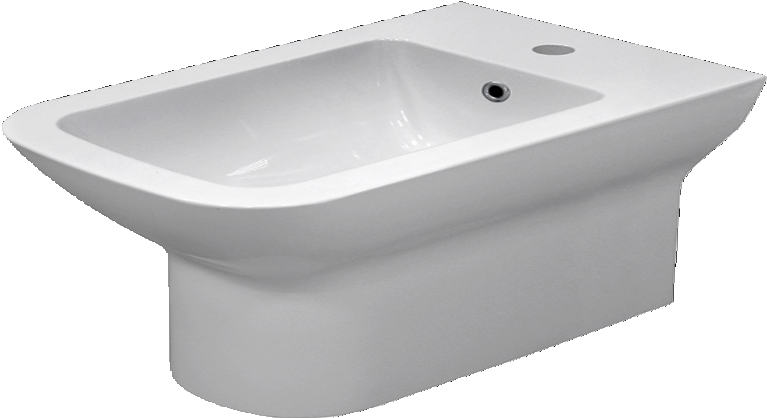 En baño principalPlato de ducha de resina (blanco)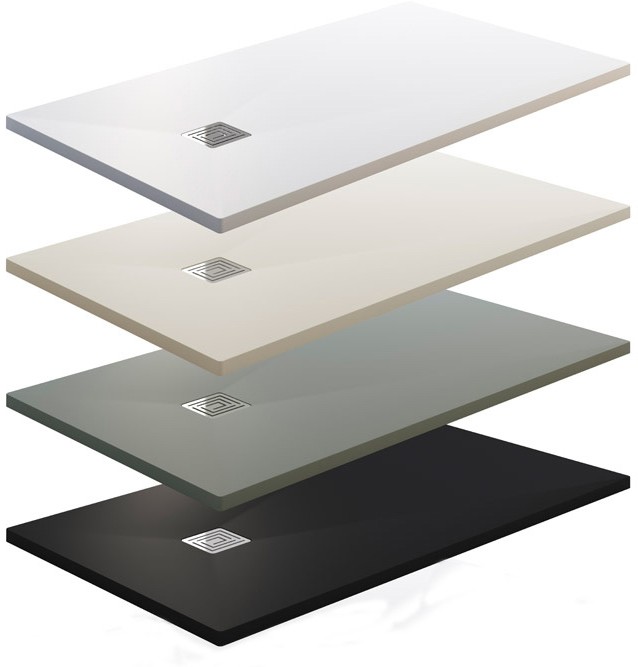 Adaptado a cada sanitario salvo lavabos sobre encimeraGrifería monomando Hotels cromo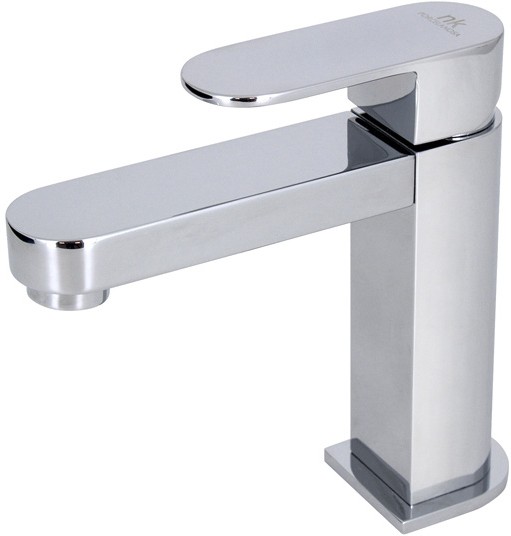 En vivienda, excepto en dormitoriosInterruptor con visor serie Sky Niessen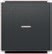 En dormitorios de viviendaInterruptor sin visor serie Sky Niessen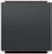 En salón de viviendaPulsador para persiana serie Sky Niessen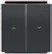 En recibidor de viviendaMonitor 7” Free@Home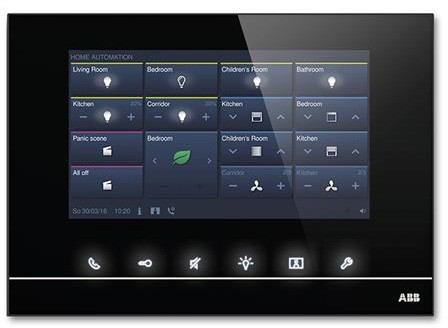 En acceso a edificioPlaca de calle Welcome con vídeo de 3 módulos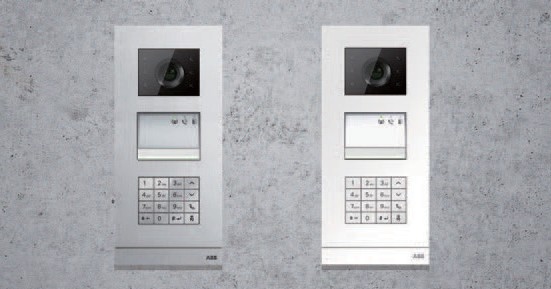 En acceso a viviendaTimbre / zumbador serie Sky Niessen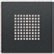 En vivienda y zonas comunesSensor de humo y fuego Niessen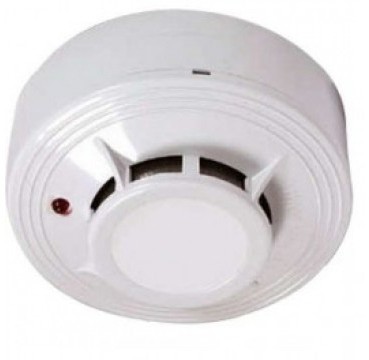 En zonas comunes, excepto aparcamientos y trasterosDetector de presencia MasterLine 70º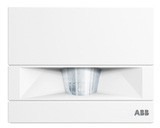 En zonas comunes, excepto aparcamientos y trasterosInterruptor Simon 73 Loft Grafito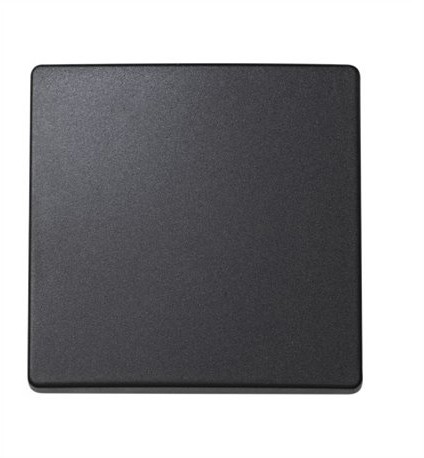 En aparcamientos y trasterosInterruptor estanco Simon 44 Aqua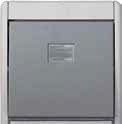 Excepto en paredes de madera, alicatadas y zaguánRodapié de DM lacado en blanco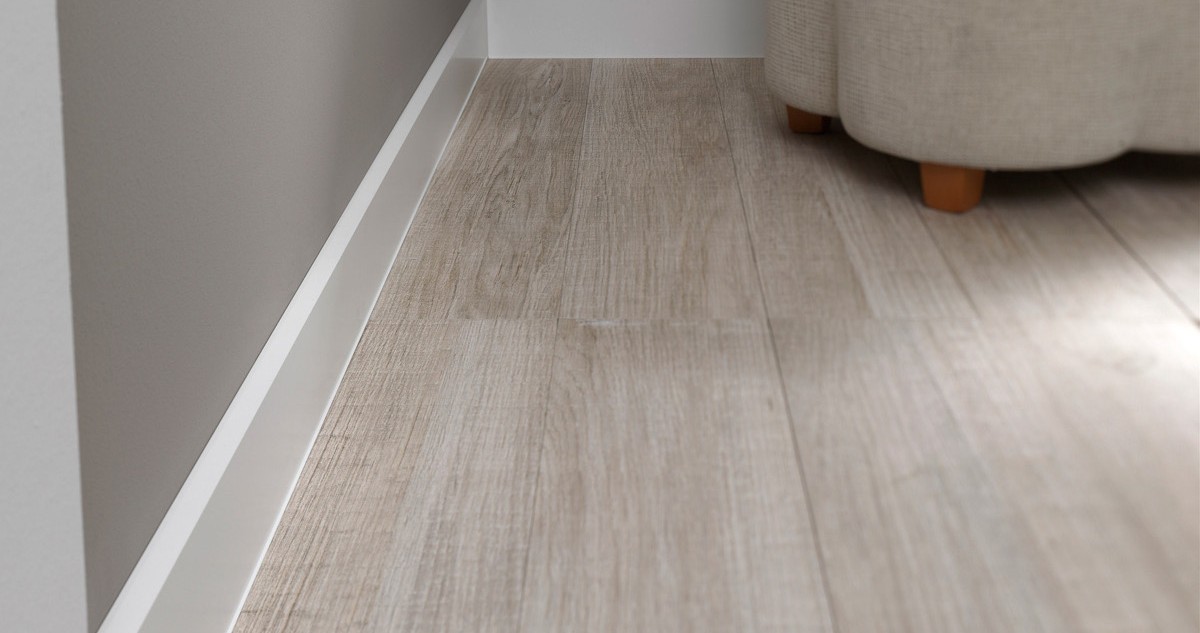 En zonas comunes, excepto aparcamiento y trasterosRodapié Butech Pro-skirting Light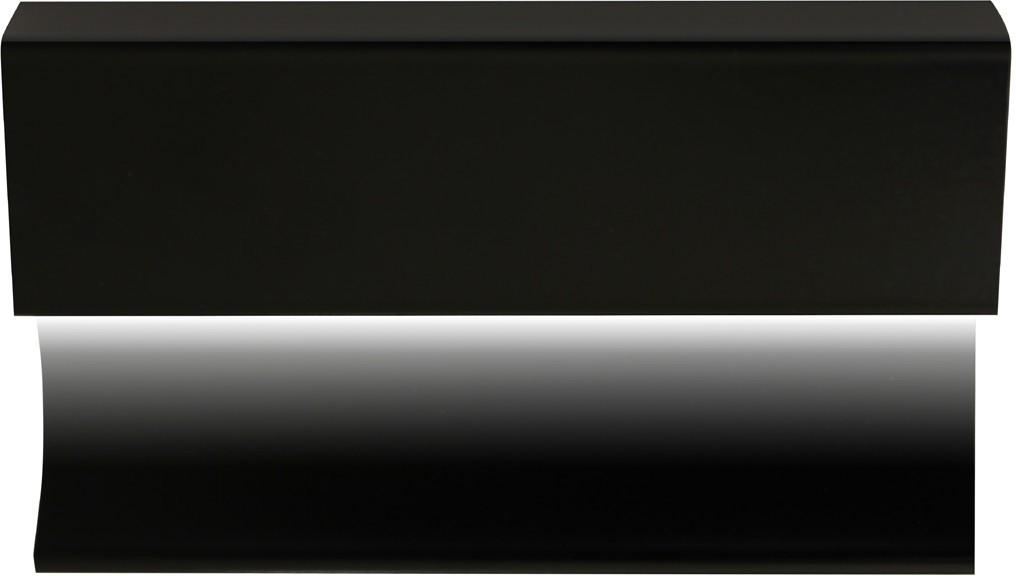 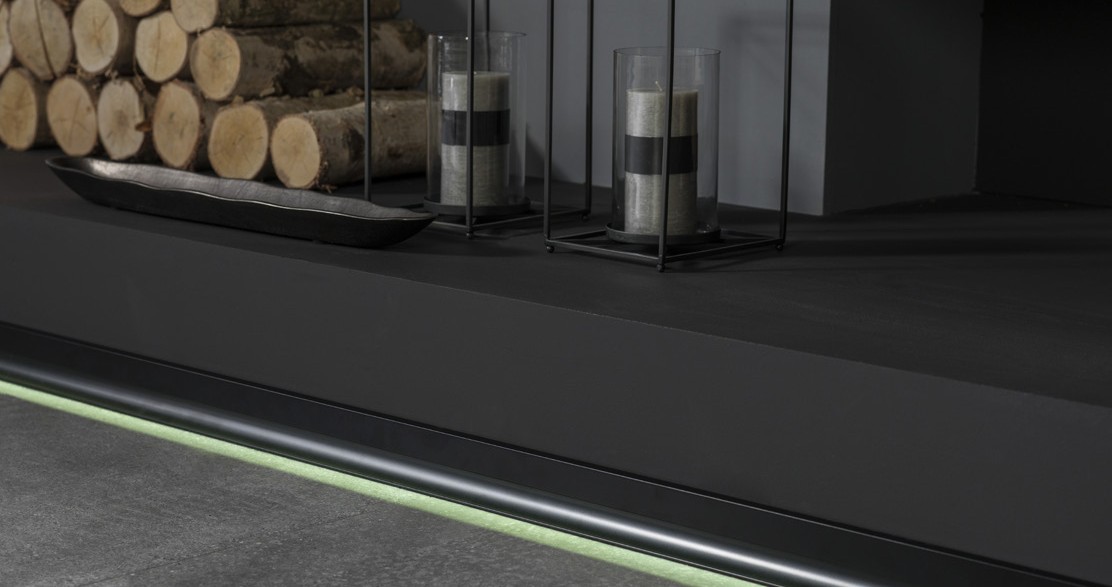 En pasarelas de zonas comunesU-Glass doble armado sobre bastidores metálicos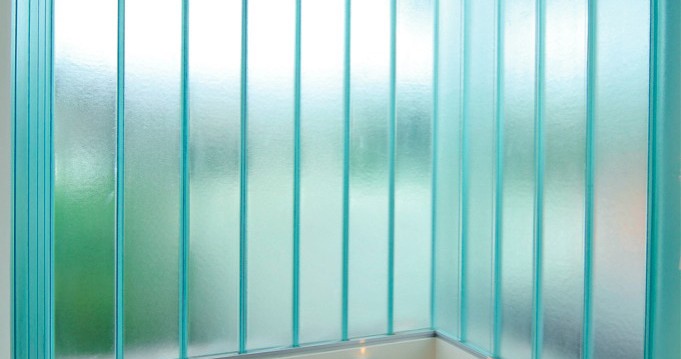 En antepechosAlbardilla blanca de piedra artificial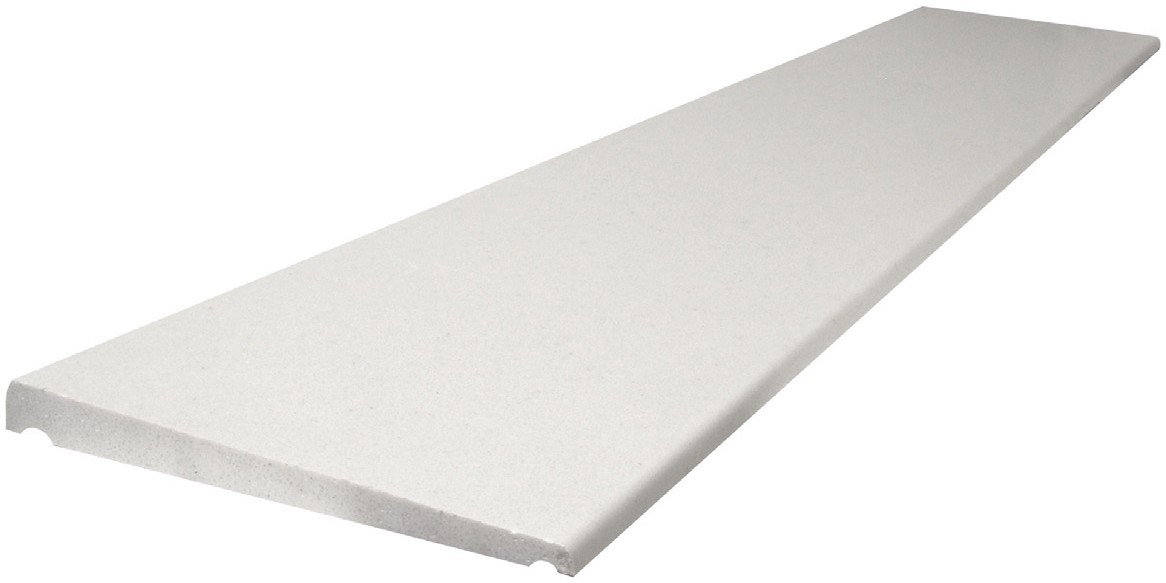 